Monday 1 July – Join The Navy For A Day  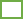 Australian Defence Force Cadets is the Australia's leading Youth Development program using a variety of activities and opportunities to assist Aussie youth to reach personal goals, gain self-confidence and make lifelong friends.Time: 9am to 2pmCost: FREELunch and snacks providedTuesday 2 July - Laserforce   		Come and step into the action packed and sheeradrenaline of Laserforce. Play a variety of games in atwo hour lock-in with free access to the arcade games.Bus leaves @ 9.45amTime: 9am to 2pmCost: $15Lunch and snacks providedWednesday 3 July - Come & Try Sports Day   Have you ever wanted to try new sport? Come along and get involved in Badminton, Indoor Soccer, Indoor Hockey and Volleyball. Expert coaches in the sport will be available to demonstrate and conduct activities for everyone.Time: 9am to 2pmCost: FREELunch and snacks providedThursday 4 July - Movies & Pizza    Spend a relaxing day at the cinema with friends followed by a tasty slice or two of pizza! Choose your G or PG movie on the day.Time: 9am to 2pmCost: $15Lunch and snacks providedFriday 5 July - Fishing Day  From a first timer to a regular fisherman come along and learn some new tricks whilst enjoying the outdoors at Lock 11. Fishing rods and bait provided.Time: 9am to 2pmCost: FREELunch and snacks providedMonday 8 July - Self Defence   Strike Force Self Defence will support you to be strong, be confident, be empowered and be safe. Improve self-confidence, self-esteem, flexibility, strength and coordination.Wear sports gear & don’t forget your water bottle.Time: 9am to 2pmCost: $15Lunch and snacks providedTuesday 9 July - Dance Workshop    This dance class is sure to get your body moving and provide an opportunity to express yourself withencouraging people, in a positive environment.Time: 9am to 2pmCost: FREELunch and snacks providedWednesday 10 July - Inflatable World                 Join us for some fun at Lifestyle Plus InflatableWorld. If you love jumping and climbing giantinflatables then this activity is for you.Bus leaves @ 9.45amTime: 9am to 2pmCost: $15Lunch and snacks providedBYO: socks for this activityThursday 11 July – Lawn & Ten Pin Bowling   Your day will start with learning the techniques of lawn bowls followed by a couple of games. You will then be transported to Sunraysia Ten Pin Bowling for two games & lunch.Time: 9am to 2pmCost: FREELunch and snacks providedFriday 12 July - Art Day - Mosaics  Everything will be supplied to design and make your own mosaic & take your masterpiece home. Wear old clothes & bring your creative talents.  Time: 9am to 2pmCost: FREELunch and snacks providedSCHOOL HOLIDAY ENROLMENT FORMYouth Services Mildura |   (03) 5018 8280   |   youthservices@mildura.vic.gov.auI agree to the participation of the abovementioned young person in Mildura Rural City Council School Program activities. I agree that I have read and understand the School Holiday Fact Sheet.I confirm the above information I have provided on this form is true and correct.     				  (Parent/ Guardian Signature)		     			  (Date)2019 School Holiday Fact SheetMildura Rural City Council provides young people aged 12-16 years with free or discounted social, recreation and education activities.  The aim of the School Holiday Program is to help students increase their participation, skills and knowledge so as to enhance their overall wellbeing.   HOURS OF OPERATION The School Holiday Program provides daily activities from 9.00am to 2.00pm Monday to Friday for two weeks during the April, July, September/October and January Victorian School Holidays.  The School Holiday Program does not operate on public holidays. ENROLMENT PROCEDURE A School Holiday Program enrolment form must be completed for each young person.  Enrolments are taken on a first in, first served basis. There are limited places in all activities. A waiting list may be available. (Parents/carer will only be contacted if a place becomes available). There is a limit of three activities per week per person. Due to limited places, young people who are in the care of agencies or have high needs may not be accepted into the program activities due to funding body requirements and staffing ratios. To enrol a School Holiday Program Enrolment Form must be completed.  Forms can be returned to any Council Service Centre or emailed to youthservices@mildura.vic.gov.au FEES AND PAYMENT Council strives to ensure the service is affordable and accessible to families in the municipality. Activities are free or heavily subsidised.Full payment for the activities must be made when returning the School Holiday Enrolment Form to any Customer Service Centre at Deakin, Madden or Ouyen. DELIVERY AND COLLECTION OF YOUNG PEOPLEThe pickup and drop off point is at the Second Mildura Scout Hall at 39 Twelfth Street Mildura.  Any participants attending the program must stay at the program venue with staff at all times.  Participants cannot be dropped off or picked up by parents/carers from other activity venues.  This is due to staffing ratios and safety issues. Participants need to arrive 15 minutes before commencement time each morning. At the end of the program day, participants must be picked up at the advertised pick up times.  Council cannot provide supervision outside of the advertised program times. WHAT TO BRING?Young people are required to bring their own drink bottle and hat.  All other requirements will be indicated on the program flyer. Young people are responsible for their own belongings. Staff  will  not  be  held  responsible for the  loss  of  property  or  the  loss  or  misuse  of spending money.FOOD Morning tea and lunch will be provided to all participants as indicated on the program flyer. Any food provided by Council’s Youth Services is to be shared equally amongst the group.Young people are welcome to bring their own lunches and snacks or money if facilities exist to purchase food. Any special requirements must be indicated on the School Holiday Enrolment Form.SUN PROTECTION Young people are required to bring their own hat, sunscreen and protective clothing. Council will promote, encourage and empower young people to take responsibility for their own health and wellbeing by encouraging the use of protective clothing, hats and sunscreen.Communication and FeedbackWe encourage families to communicate with staff about the program.TECHNOLOGY DEVICES  The program will not be responsible for mobile phones or other technology devices bought to the program. They are the responsibility of the young person. Staff are permitted to confiscate games if deemed unsuitable and they will be returned to the parent upon collection of the young person.   Films and videos can be used as part of the program of activities after thoughtful consideration relating to the content and message of the film. Staff will ensure all videos and films are suitable for the young people’s ages and that parent’s permission has been given or that they have been informed through the enrolment form. The use of mobile phones, tablets or technology devices must not interfere with the program activities. Devices can be assessed after the program activities have been completed or with permission from staff. ADMINISTRATION OF MEDICATION Council seeks to ensure the proper care and attention to all young people through specific guidelines regarding administering of medications.  To ensure the interest of staff, young people and parents are not compromised, the staff, will ensure that medication, in its original packaging, will only be administered with the explicit permission of the parents, or in the case of an emergency, with the permission of a medical practitioner. All medication must be signed in and given to staff each day.  All medication must be in the original package labelled with the child’s name and dosage clearly identified.  All medication must be within its use by date.BEHAVIOUR GUIDANCE Council will promote a safe and inclusive environment, free of bullying and any other anti-social behaviour. The rights of each young person are respected and the safety of each young person is paramount. The School Holiday Program management reserves the right to send any child home from the program where the child:Causes harm or risk to themselves, other children, adults or living things.Repetitively or deliberately does not follow the instructions given by staffConsistently absconds or leaves the premises without adult supervision or permissionContinually swearing and/or uses foul languageIs destructive to the environment and/or equipmentCouncil programs are Alcohol, Smoke & Drug Free at all times.  Parents/carers will be contacted to discuss any behavioural issues and resulting consequences. CANCELLATIONS & REFUND: Refunds will only be given in the event of illness/emergency with a medical certificate provided within one week of the activity. Full refunds will be given if the activity is cancelled for reasons out of our control.   Excursion may be altered or cancelled at late notice due to external factors and families will be notified at the earliest possible time.Young Person’s DetailsYoung Person’s DetailsYoung Person’s DetailsYoung Person’s DetailsYoung Person’s DetailsYoung Person’s DetailsYoung Person’s DetailsYoung Person’s DetailsYoung Person’s DetailsYoung Person’s DetailsYoung Person’s DetailsYoung Person’s DetailsFirst name:First name:First name:First name:First name:First name:First name:Last name:Last name:Last name:Last name:Last name:Address:                                                                               Address:                                                                               Address:                                                                               Address:                                                                               Address:                                                                               Address:                                                                               Address:                                                                               Address:                                                                               Address:                                                                               Address:                                                                               Address:                                                                               Address:                                                                               Date of birth:                                  Age:Date of birth:                                  Age:Date of birth:                                  Age:Date of birth:                                  Age:Date of birth:                                  Age:Date of birth:                                  Age:Gender:  M    FGender:  M    F Phone:                      Phone:                      Phone:                      Phone:                     What school does the young person attend?What school does the young person attend?What school does the young person attend?What school does the young person attend?What school does the young person attend?What school does the young person attend?What school does the young person attend?What school does the young person attend?What school does the young person attend?What school does the young person attend?What school does the young person attend?What school does the young person attend?Emergency Contact Details Emergency Contact Details Emergency Contact Details Emergency Contact Details Emergency Contact Details Emergency Contact Details Emergency Contact Details Emergency Contact Details Emergency Contact Details Emergency Contact Details Emergency Contact Details Emergency Contact Details In the event of an emergency we will first contact the parent/guardian. However nominate one additional person over 18 years who can collect your child within 30 minutes of notification.In the event of an emergency we will first contact the parent/guardian. However nominate one additional person over 18 years who can collect your child within 30 minutes of notification.In the event of an emergency we will first contact the parent/guardian. However nominate one additional person over 18 years who can collect your child within 30 minutes of notification.In the event of an emergency we will first contact the parent/guardian. However nominate one additional person over 18 years who can collect your child within 30 minutes of notification.In the event of an emergency we will first contact the parent/guardian. However nominate one additional person over 18 years who can collect your child within 30 minutes of notification.In the event of an emergency we will first contact the parent/guardian. However nominate one additional person over 18 years who can collect your child within 30 minutes of notification.In the event of an emergency we will first contact the parent/guardian. However nominate one additional person over 18 years who can collect your child within 30 minutes of notification.In the event of an emergency we will first contact the parent/guardian. However nominate one additional person over 18 years who can collect your child within 30 minutes of notification.In the event of an emergency we will first contact the parent/guardian. However nominate one additional person over 18 years who can collect your child within 30 minutes of notification.In the event of an emergency we will first contact the parent/guardian. However nominate one additional person over 18 years who can collect your child within 30 minutes of notification.In the event of an emergency we will first contact the parent/guardian. However nominate one additional person over 18 years who can collect your child within 30 minutes of notification.In the event of an emergency we will first contact the parent/guardian. However nominate one additional person over 18 years who can collect your child within 30 minutes of notification.Parent/Guardian #1Parent/Guardian #1Parent/Guardian #1Parent/Guardian #1Parent/Guardian #1Parent/Guardian #1Parent/Guardian #1Parent/Guardian #1Parent/Guardian #1Parent/Guardian #1Parent/Guardian #1Parent/Guardian #1Name:Name:Name:Relationship:Relationship:Address:Address:Address: Phone:                      Phone:                     Emergency Contact #2Emergency Contact #2Emergency Contact #2Emergency Contact #2Emergency Contact #2Emergency Contact #2Emergency Contact #2Emergency Contact #2Emergency Contact #2Emergency Contact #2Emergency Contact #2Emergency Contact #2Name:Name:Relationship:Relationship:Address:Address: Phone:                      Phone:                     Family ArrangementsFamily ArrangementsFamily ArrangementsFamily ArrangementsFamily ArrangementsFamily ArrangementsFamily ArrangementsFamily ArrangementsFamily ArrangementsFamily ArrangementsFamily ArrangementsFamily ArrangementsAre there any custody arrangements?         YES       NO        (if yes, please photocopy and attach to this form)Are there any custody arrangements?         YES       NO        (if yes, please photocopy and attach to this form)Are there any custody arrangements?         YES       NO        (if yes, please photocopy and attach to this form)Are there any custody arrangements?         YES       NO        (if yes, please photocopy and attach to this form)Are there any custody arrangements?         YES       NO        (if yes, please photocopy and attach to this form)Are there any custody arrangements?         YES       NO        (if yes, please photocopy and attach to this form)Are there any custody arrangements?         YES       NO        (if yes, please photocopy and attach to this form)Are there any custody arrangements?         YES       NO        (if yes, please photocopy and attach to this form)Are there any custody arrangements?         YES       NO        (if yes, please photocopy and attach to this form)Are there any custody arrangements?         YES       NO        (if yes, please photocopy and attach to this form)Are there any custody arrangements?         YES       NO        (if yes, please photocopy and attach to this form)Are there any custody arrangements?         YES       NO        (if yes, please photocopy and attach to this form)Health and WellbeingHealth and WellbeingHealth and WellbeingHealth and WellbeingHealth and WellbeingHealth and WellbeingHealth and WellbeingHealth and WellbeingHealth and WellbeingHealth and WellbeingHealth and WellbeingHealth and WellbeingDoes the young person have any additional needs that Youth Services staff should be aware of?  Disability - provide details: _____________________________________________________________  Asthma - provide details: ______________________________________________________________  Allergies - provide details: _____________________________________________________________  Epilepsy - provide details: _____________________________________________________________  Other medical condition - provide details: _________________________________________________  Dietary requirements - provide details: ___________________________________________________  Behavioural issues - provide details: _____________________________________________________  Additional or complex needs - provide details: _____________________________________________Is this young person currently taking any medication? Yes  /  No Please list the name and dosage:  _________________________________________________________      Does the young person have any additional needs that Youth Services staff should be aware of?  Disability - provide details: _____________________________________________________________  Asthma - provide details: ______________________________________________________________  Allergies - provide details: _____________________________________________________________  Epilepsy - provide details: _____________________________________________________________  Other medical condition - provide details: _________________________________________________  Dietary requirements - provide details: ___________________________________________________  Behavioural issues - provide details: _____________________________________________________  Additional or complex needs - provide details: _____________________________________________Is this young person currently taking any medication? Yes  /  No Please list the name and dosage:  _________________________________________________________      Does the young person have any additional needs that Youth Services staff should be aware of?  Disability - provide details: _____________________________________________________________  Asthma - provide details: ______________________________________________________________  Allergies - provide details: _____________________________________________________________  Epilepsy - provide details: _____________________________________________________________  Other medical condition - provide details: _________________________________________________  Dietary requirements - provide details: ___________________________________________________  Behavioural issues - provide details: _____________________________________________________  Additional or complex needs - provide details: _____________________________________________Is this young person currently taking any medication? Yes  /  No Please list the name and dosage:  _________________________________________________________      Does the young person have any additional needs that Youth Services staff should be aware of?  Disability - provide details: _____________________________________________________________  Asthma - provide details: ______________________________________________________________  Allergies - provide details: _____________________________________________________________  Epilepsy - provide details: _____________________________________________________________  Other medical condition - provide details: _________________________________________________  Dietary requirements - provide details: ___________________________________________________  Behavioural issues - provide details: _____________________________________________________  Additional or complex needs - provide details: _____________________________________________Is this young person currently taking any medication? Yes  /  No Please list the name and dosage:  _________________________________________________________      Does the young person have any additional needs that Youth Services staff should be aware of?  Disability - provide details: _____________________________________________________________  Asthma - provide details: ______________________________________________________________  Allergies - provide details: _____________________________________________________________  Epilepsy - provide details: _____________________________________________________________  Other medical condition - provide details: _________________________________________________  Dietary requirements - provide details: ___________________________________________________  Behavioural issues - provide details: _____________________________________________________  Additional or complex needs - provide details: _____________________________________________Is this young person currently taking any medication? Yes  /  No Please list the name and dosage:  _________________________________________________________      Does the young person have any additional needs that Youth Services staff should be aware of?  Disability - provide details: _____________________________________________________________  Asthma - provide details: ______________________________________________________________  Allergies - provide details: _____________________________________________________________  Epilepsy - provide details: _____________________________________________________________  Other medical condition - provide details: _________________________________________________  Dietary requirements - provide details: ___________________________________________________  Behavioural issues - provide details: _____________________________________________________  Additional or complex needs - provide details: _____________________________________________Is this young person currently taking any medication? Yes  /  No Please list the name and dosage:  _________________________________________________________      Does the young person have any additional needs that Youth Services staff should be aware of?  Disability - provide details: _____________________________________________________________  Asthma - provide details: ______________________________________________________________  Allergies - provide details: _____________________________________________________________  Epilepsy - provide details: _____________________________________________________________  Other medical condition - provide details: _________________________________________________  Dietary requirements - provide details: ___________________________________________________  Behavioural issues - provide details: _____________________________________________________  Additional or complex needs - provide details: _____________________________________________Is this young person currently taking any medication? Yes  /  No Please list the name and dosage:  _________________________________________________________      Does the young person have any additional needs that Youth Services staff should be aware of?  Disability - provide details: _____________________________________________________________  Asthma - provide details: ______________________________________________________________  Allergies - provide details: _____________________________________________________________  Epilepsy - provide details: _____________________________________________________________  Other medical condition - provide details: _________________________________________________  Dietary requirements - provide details: ___________________________________________________  Behavioural issues - provide details: _____________________________________________________  Additional or complex needs - provide details: _____________________________________________Is this young person currently taking any medication? Yes  /  No Please list the name and dosage:  _________________________________________________________      Does the young person have any additional needs that Youth Services staff should be aware of?  Disability - provide details: _____________________________________________________________  Asthma - provide details: ______________________________________________________________  Allergies - provide details: _____________________________________________________________  Epilepsy - provide details: _____________________________________________________________  Other medical condition - provide details: _________________________________________________  Dietary requirements - provide details: ___________________________________________________  Behavioural issues - provide details: _____________________________________________________  Additional or complex needs - provide details: _____________________________________________Is this young person currently taking any medication? Yes  /  No Please list the name and dosage:  _________________________________________________________      Does the young person have any additional needs that Youth Services staff should be aware of?  Disability - provide details: _____________________________________________________________  Asthma - provide details: ______________________________________________________________  Allergies - provide details: _____________________________________________________________  Epilepsy - provide details: _____________________________________________________________  Other medical condition - provide details: _________________________________________________  Dietary requirements - provide details: ___________________________________________________  Behavioural issues - provide details: _____________________________________________________  Additional or complex needs - provide details: _____________________________________________Is this young person currently taking any medication? Yes  /  No Please list the name and dosage:  _________________________________________________________      Does the young person have any additional needs that Youth Services staff should be aware of?  Disability - provide details: _____________________________________________________________  Asthma - provide details: ______________________________________________________________  Allergies - provide details: _____________________________________________________________  Epilepsy - provide details: _____________________________________________________________  Other medical condition - provide details: _________________________________________________  Dietary requirements - provide details: ___________________________________________________  Behavioural issues - provide details: _____________________________________________________  Additional or complex needs - provide details: _____________________________________________Is this young person currently taking any medication? Yes  /  No Please list the name and dosage:  _________________________________________________________      Does the young person have any additional needs that Youth Services staff should be aware of?  Disability - provide details: _____________________________________________________________  Asthma - provide details: ______________________________________________________________  Allergies - provide details: _____________________________________________________________  Epilepsy - provide details: _____________________________________________________________  Other medical condition - provide details: _________________________________________________  Dietary requirements - provide details: ___________________________________________________  Behavioural issues - provide details: _____________________________________________________  Additional or complex needs - provide details: _____________________________________________Is this young person currently taking any medication? Yes  /  No Please list the name and dosage:  _________________________________________________________      AuthorisationsAuthorisationsAuthorisationsAuthorisationsAuthorisationsAuthorisationsAuthorisationsAuthorisationsAuthorisationsAuthorisationsAuthorisationsAuthorisationsLeaving the programLeaving the programLeaving the programLeaving the programIs the young person permitted to walk home unsupervised?     Yes       No  Is the young person permitted to walk home unsupervised?     Yes       No  Is the young person permitted to walk home unsupervised?     Yes       No  Is the young person permitted to walk home unsupervised?     Yes       No  Is the young person permitted to walk home unsupervised?     Yes       No  Is the young person permitted to walk home unsupervised?     Yes       No  Is the young person permitted to walk home unsupervised?     Yes       No  Is the young person permitted to walk home unsupervised?     Yes       No  Constant supervisionConstant supervisionConstant supervisionConstant supervisionDoes the young person require constant staff supervision?   Yes       No  Does the young person require constant staff supervision?   Yes       No  Does the young person require constant staff supervision?   Yes       No  Does the young person require constant staff supervision?   Yes       No  Does the young person require constant staff supervision?   Yes       No  Does the young person require constant staff supervision?   Yes       No  Does the young person require constant staff supervision?   Yes       No  Does the young person require constant staff supervision?   Yes       No  PhotographsPhotographsPhotographsPhotographsDo you allow for photographs / video footage to be taken of your young person during programs and also acknowledge that any photographs taken will be stored in Council’s photographic library and will be used and disclosed to all Council staff, contractors and suppliers involved in the designing, publishing and printing of Council publications and other editorial material for distribution to the general public?  Do you further acknowledge that you will immediately advise Council should your circumstances change or should you wish to revoke your consent?   Yes       NoDo you allow for photographs / video footage to be taken of your young person during programs and also acknowledge that any photographs taken will be stored in Council’s photographic library and will be used and disclosed to all Council staff, contractors and suppliers involved in the designing, publishing and printing of Council publications and other editorial material for distribution to the general public?  Do you further acknowledge that you will immediately advise Council should your circumstances change or should you wish to revoke your consent?   Yes       NoDo you allow for photographs / video footage to be taken of your young person during programs and also acknowledge that any photographs taken will be stored in Council’s photographic library and will be used and disclosed to all Council staff, contractors and suppliers involved in the designing, publishing and printing of Council publications and other editorial material for distribution to the general public?  Do you further acknowledge that you will immediately advise Council should your circumstances change or should you wish to revoke your consent?   Yes       NoDo you allow for photographs / video footage to be taken of your young person during programs and also acknowledge that any photographs taken will be stored in Council’s photographic library and will be used and disclosed to all Council staff, contractors and suppliers involved in the designing, publishing and printing of Council publications and other editorial material for distribution to the general public?  Do you further acknowledge that you will immediately advise Council should your circumstances change or should you wish to revoke your consent?   Yes       NoDo you allow for photographs / video footage to be taken of your young person during programs and also acknowledge that any photographs taken will be stored in Council’s photographic library and will be used and disclosed to all Council staff, contractors and suppliers involved in the designing, publishing and printing of Council publications and other editorial material for distribution to the general public?  Do you further acknowledge that you will immediately advise Council should your circumstances change or should you wish to revoke your consent?   Yes       NoDo you allow for photographs / video footage to be taken of your young person during programs and also acknowledge that any photographs taken will be stored in Council’s photographic library and will be used and disclosed to all Council staff, contractors and suppliers involved in the designing, publishing and printing of Council publications and other editorial material for distribution to the general public?  Do you further acknowledge that you will immediately advise Council should your circumstances change or should you wish to revoke your consent?   Yes       NoDo you allow for photographs / video footage to be taken of your young person during programs and also acknowledge that any photographs taken will be stored in Council’s photographic library and will be used and disclosed to all Council staff, contractors and suppliers involved in the designing, publishing and printing of Council publications and other editorial material for distribution to the general public?  Do you further acknowledge that you will immediately advise Council should your circumstances change or should you wish to revoke your consent?   Yes       NoDo you allow for photographs / video footage to be taken of your young person during programs and also acknowledge that any photographs taken will be stored in Council’s photographic library and will be used and disclosed to all Council staff, contractors and suppliers involved in the designing, publishing and printing of Council publications and other editorial material for distribution to the general public?  Do you further acknowledge that you will immediately advise Council should your circumstances change or should you wish to revoke your consent?   Yes       NoSwimmingSwimmingSwimmingSwimmingPlease indicate the young person’s swimming ability.  Non swimmer                    Basic                     ExperiencedPlease indicate the young person’s swimming ability.  Non swimmer                    Basic                     ExperiencedPlease indicate the young person’s swimming ability.  Non swimmer                    Basic                     ExperiencedPlease indicate the young person’s swimming ability.  Non swimmer                    Basic                     ExperiencedPlease indicate the young person’s swimming ability.  Non swimmer                    Basic                     ExperiencedPlease indicate the young person’s swimming ability.  Non swimmer                    Basic                     ExperiencedPlease indicate the young person’s swimming ability.  Non swimmer                    Basic                     ExperiencedPlease indicate the young person’s swimming ability.  Non swimmer                    Basic                     ExperiencedActivity  Details: 3 x activities per weekActivity  Details: 3 x activities per weekActivity  Details: 3 x activities per weekActivity  Details: 3 x activities per weekActivity  Details: 3 x activities per weekActivity  Details: 3 x activities per weekActivity  Details: 3 x activities per weekActivity  Details: 3 x activities per weekActivity  Details: 3 x activities per weekActivity  Details: 3 x activities per weekActivity  Details: 3 x activities per weekActivity  Details: 3 x activities per weekWeekDateDateDateDateActivityActivityActivityActivityPriceCost1111122222TOTAL$Privacy NotificationMildura Rural City Council collects personal and or health information for municipal purposes as specified in the Information Privacy Act 2000.  The information collected in this form is used only for the purposes specified (primary purpose) and is not passed on to third parties.  Council may disclose this information but only if authorised or required by law.  Council may not be able to process your request unless sufficient information is given.  Should you need to change or access your personal details, or you require further information regarding Council’s Privacy Policy, please contact Council’s Privacy Officer.Privacy NotificationMildura Rural City Council collects personal and or health information for municipal purposes as specified in the Information Privacy Act 2000.  The information collected in this form is used only for the purposes specified (primary purpose) and is not passed on to third parties.  Council may disclose this information but only if authorised or required by law.  Council may not be able to process your request unless sufficient information is given.  Should you need to change or access your personal details, or you require further information regarding Council’s Privacy Policy, please contact Council’s Privacy Officer.Office UseReceipt Number:Office UseStaff Member: